Publicado en Madrid el 19/02/2024 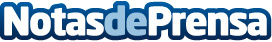 Ecodiseño, minimalismo y 3D: tendencias de diseño que marcarán 2024Estas son algunas de las tendencias que imperarán en los próximos meses en los departamentos de Diseño, Creatividad y Marketing, principalmente, según recopilatorio "Tendencias de diseño 2024" elaborado por Geobuzón. El Pantone 13-1023 Peach Fuzz será el que pondrá color a este año. Se trata de una tonalidad melocotón que evoca sinceridad y ternuraDatos de contacto:AsunciónTrescom610085559Nota de prensa publicada en: https://www.notasdeprensa.es/ecodiseno-minimalismo-y-3d-tendencias-de Categorias: Nacional Interiorismo Madrid Oficinas http://www.notasdeprensa.es